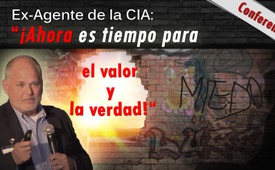 Ex-agente de la CIA: "¡Ahora es el tiempo para el valor y la verdad!"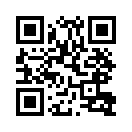 Kevin Shipp, un ex agente de la CIA, dice: "Fui un oficial de enlace, un agente de contrainteligencia, un examinador de detectores de mentiras, un investigador interno... ¡así que conozco el sistema y lo conozco bien!". Cuanto más alto ascendía en su departamento, más notó las actividades ilegales e inconstitucionales del gobierno. Sin embargo, un acuerdo de confidencialidad le prohibió hablar de ello. Usted puede descubrir cómo escapó de esta "prisión del secreto y la intimidación" en su emocionante conferencia!El ex agente de la CIA Kevin Shipp publicó en 2012 en los Estados Unidos un libro titulado "From the Company of Shadows", en español “De la compañía de las sombras“. En él, explica que hay un "gobierno sombra" en los Estados Unidos que gobierna fuera de la constitución. Entre ellos figuraban, entre otros, los servicios de inteligencia extranjeros CIA y NSA, la Agencia Central de Seguridad de los EE.UU., la Agencia de Inteligencia Nacional FBI, la Administración Nacional Oceánica y Atmosférica (NOAA) y el Servicio Meteorológico Nacional NWS. Cientos de miles de personas participan en sus programas secretos inconstitucionales e ilegales. Kevin Shipp declara que cada empleado de un programa operativo secreto está obligado a firmar un "acuerdo de encubrimiento" o "acuerdo de discreción". Así que si alguien revela un programa secreto, puede ser despedido. También pueden imponerse sanciones penales, incluidas penas de prisión. En algunos casos, incluso se han bloqueado los fondos de pensiones para destruir económicamente a las familias. Las armas utilizadas para silenciar a la gente son el miedo y la intimidación. Kevin Shipp puede informar sobre esto personalmente: Su casa fue asaltada, su perro fue envenenado y productos químicos fueron untados en el techo. Pero mientras tuviera miedo, sus perseguidores eran superiores a él. Entonces se dijo a sí mismo:"Ya no te tengo miedo. Voy a abrirme contra ti. Y ahí es cuando las cosas cambiaron y empecé a ganar después de tomar esa decisión". Luego rompió su silencio y empezó a luchar por la verdad. Decidió ser fiel al juramento que juró proteger su país y la constitución de enemigos extranjeros y nacionales cuando tomó posesión del cargo. De esta manera, logró publicar su libro y sacar a la luz las maquinaciones secretas en sus conferencias. El ex agente de la CIA Kevin Shipp está convencido:"Ahora es el momento de la valentía y la verdad. […] Debemos sacar a la luz la verdad". En esta nueva era de valentía y verdad, cada vez más gente está superando sus miedos y diciendo con Kevin Shipp:"¡Es suficiente! ¡Conmigo No ! ¡Con mi país No! ¡Con mi constitución, no haces eso!" Vea una conferencia del ex agente de la CIA Kevin Shipp subtitulada al español. Entre otras cosas, habla sobre el inconstitucional gobierno sombra en los Estados Unidos, sobre el origen y la expansión del acuerdo de discreción, sobre la estrategia para destruir a un informante y sobre la nueva era del valor y la verdad.de pm.Fuentes:https://www.rubikon.news/artikel/nach-einer-pentagon-studie-droht-dem-us-imperium-der-kollaps

https://ssi.armywarcollege.edu/pdffiles/PUB1358.pdf

https://www.youtube.com/watch?v=M2sEfloptZAEsto también podría interesarle:---Kla.TV – Las otras noticias ... libre – independiente – no censurada ...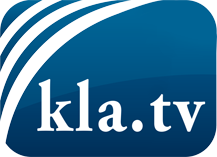 lo que los medios de comunicación no deberían omitir ...poco escuchado – del pueblo para el pueblo ...cada viernes emisiones a las 19:45 horas en www.kla.tv/es¡Vale la pena seguir adelante!Para obtener una suscripción gratuita con noticias mensuales
por correo electrónico, suscríbase a: www.kla.tv/abo-esAviso de seguridad:Lamentablemente, las voces discrepantes siguen siendo censuradas y reprimidas. Mientras no informemos según los intereses e ideologías de la prensa del sistema, debemos esperar siempre que se busquen pretextos para bloquear o perjudicar a Kla.TV.Por lo tanto, ¡conéctese hoy con independencia de Internet!
Haga clic aquí: www.kla.tv/vernetzung&lang=esLicencia:    Licencia Creative Commons con atribución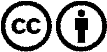 ¡Se desea la distribución y reprocesamiento con atribución! Sin embargo, el material no puede presentarse fuera de contexto.
Con las instituciones financiadas con dinero público está prohibido el uso sin consulta.Las infracciones pueden ser perseguidas.